Администрация МО ГО «Долинский»Муниципальное бюджетное общеобразовательное учреждение«Средняя общеобразовательная школа»с. Стародубское Долинского района Сахалинской области694071,  с. Стародубское, ул. Набережная, 19 «А», тел./(факс) 42442-93501Муниципальная научно-практическая конференция школьников «Мир вокруг нас»Долинский район, с. СтародубскоеМБОУ СОШ с. Стародубское5 классБиологияИССЛЕДОВАТЕЛЬСКАЯ РАБОТА“О ЧЕМ МОЛЧИТ ШКОЛЬНЫЙ МЕЛ?”Составитель: Гаврилова Анастасияученица 5 классаНаучный руководитель: Губина А.И.                                                                                                       учитель биологииМБОУ СОШ с. Стародубское2018 г.ВведениеЭтот загадочный житель – школьный мел. Да, это тот простой кусочек мела, который с детства знает каждый человек.Оказывается, хорошо знакомые всем вещества обладают чудесными свойствами! Если их правильно использовать, они будут менять цвет, превращаться в другие вещества и даже улетучиваться!Кто бы мог подумать, что хорошо знакомый нам школьный мел тоже настоящий волшебник!Мел – это очень интересное вещество, которое одновременно является и полезным ископаемым, и химическим сырьём, и лекарственным средством, и надежным домашним помощником. На каждом уроке, выходя к школьной доске, мы с волнением берём в руки кусочек мела. Иначе как можно научиться чему-то новому?Почему мелом так удобно писать и рисовать? Откуда он появился? Из чего он состоит? Мне стало интересно, и я решила провести исследование, чтобы узнать, что такое мел и в чем его секреты.Тема исследования: «О чем молчит школьный мел?»Цель: изучить строение школьного мела и доказать, что у него есть полезные и необычные свойства, которыми может воспользоваться человек в быту.Задачи:найти в литературе и в интернете материал о том, как возник мел, из чего он состоит;изучить свойства мела;выяснить, как использование мела влияет на здоровье школьников и педагогов;представить одноклассникам результаты исследований.Объект исследования: школьный мел.Предмет исследования: свойства мела, которыми можно воспользоваться в повседневной жизни.Гипотеза:мел очень полезен и необходим в повседневной жизни;мел может быть опасен для человека.Практическая значимость исследования: материалы работы можно использовать при проведении уроков «Биологии», внеурочной деятельности, классных часов.Методы исследования:изучение и анализ научно-познавательной литературы;проведение экспериментов;наблюдение;анкетирование;анализ полученных результатов.1. Что такое мел?1.1 История возникновения мелаЧтобы узнать всё про мел, я изучала энциклопедическую литературу, анализировала материалы из интернета, рассматривала наборы полезных ископаемых, формы сохранности ископаемых растений и животных.Оказывается, на Земле существовал Меловый период, именно тогда начал образовываться мел. Мел имеет как растительное, так и животное происхождение. Он состоит из известковых водорослей, а также рачков и улиток, которые извлекали из морской воды кальций и строили свои раковинки и скелеты.Погибая, эти растения и животные опускались на дно и накапливались там. Со временем образовался толстый слой из этих останков. Конечно, на это уходили миллионы лет. Постепенно этот слой цементировался на дне океана и превращался в мягкий известняк, который мы называем мелом.1.2 Состав природного и школьного мелаМел – это известняк, состоящий из микроорганизмов и водорослей. То есть мел – осадочная порода – полузатвердевший ил, в котором встречаются раковины моллюсков, улиток. В природе это химическое вещество встречается в разных формах — из него состоят раковины моллюсков и кораллы, жемчуг и яичная скорлупа, школьный мел и мрамор, известняк и прозрачные кристаллы исландского шпата.Кальций присутствует и в обычной водопроводной воде, придавая ей так называемую жёсткость. Кстати, накипь, образующаяся на стенках чайника, тоже состоит в основном из карбоната кальция.Натуральный мел, используемый для производства школьных мелков, добывается в карьерах. Он абсолютно безопасен и не содержит посторонних примесей.Для производства хорошего школьного мела природный белый мел специально готовят. Сначала его разбивают на мелкие кусочки, сортируют, убирают все примеси и растирают на жерновах с добавлением воды.Получившуюся массу отстаивают, дав тяжелым примесям, таким как песок и камни осесть на дно сосуда. Раствор более чистого материала переливают во второй сосуд, а затем в следующий, до тех пор, пока вся ненужная примесь не опадет на дно и не удалится из мелового раствора.Полученную массу долго отстаивают в чане, затем сливают воду, а оставшуюся массу переливают в обтянутый полотном ящик.Стекшую массу просушивают на решетке. Если высушенный мел становится излишне рассыпчатым, то в него добавляют немного клея. А с помощью различных красителей можно получить мелки любого цвета. 1.3 Использование мела человекомМела добывают много. А где он находит применение? Мел применяют во многих областях – в медицине, в школе, в промышленности, в сельском хозяйстве.1.4 Влияния школьного мела на здоровье человекаИз сети Интернет я узнала, что российские педагоги вообще выступают против работы учителя с мелом: опасно для здоровья!Дело в том, что это продукт, содержащий в своем составе, помимо основных безопасных компонентов (известняка, гипса и крахмала), склеивающие вещества и красители.Кроме того, в процессе использования школьный мел начинает пылить, оседать на одежде и мебели, забиваться в нос, пачкать руки.Нас заинтересовало – действительно ли мел так опасен для здоровья?2. О свойствах мела2.1 Изучение состава и свойств мелаЕсли потрогать руками школьный мел – он твердый и шероховатый. Когда мы пишем на доске – он крошится, сыплется, значит, он хрупкий. Если провести мелом на руке, он оставляет след, значит, он пачкается.Если опустить в воду мел, она мутнеет, значит, мел не растворяется в воде. Из чего же он состоит?Эксперимент 1Я решила рассмотреть мел под микроскопом.Взяла кусочек мела, поместила в ступку и размяла его. Затем перемешала мел с водой. Полученную кашицу положила на стекло. Стекло поместили под микроскоп.Я увидела белые комочки, это крупные кусочки мела. Мне показалось, что они действительно напоминали кусочки ракушек.А те кусочки, которые поменьше, они были темными. Возможно, это просто  песчинки.
Вывод: мел состоит из останков микроорганизмов и водорослей и различных примесей.Если мел образовался из ракушек с панцирями из извести, значит, мел состоит из известняка. Действительно ли это так? Я решила провести еще один опыт.Эксперимент 2В стакан налила немного уксуса. Я положила туда мелок. Уксус сильно забурлил. Затем от мела начали откалываться небольшие кусочки. Учительница нам подсказала, что уксус – это кислота. Мел состоит из известняка, который при взаимодействии с кислотой разрушается и выделяется углекислый газ, что я и увидела при проведении опыта. Взаимодействие уксуса с мелом.Выводы: 
- мел состоит из известняка (кальция);
- кальций разрушается кислотой.У нас в классе есть кусочки мела разной формы. Круглый мел пишет на доске не очень хорошо, сильно крошится и пачкает руки.Другие мелки, в том числе и разноцветные, на доске оставляют очень яркий след, не так сильно крошатся, да и руки после них чище. Я задумалась: «Почему это происходит?»Эксперимент 3Я взяла мелки разной формы и капнула на них по капле йода. Оказывается, крахмал может изменить цвет йода. Окраска пятнышка йода на цилиндрическом мелке изменилась на сине – фиолетовый цвет.На остальных образцах мела окраска спиртового раствора йода не менялась. Значит, в разных видах мела есть разные добавки: в одних, например, крахмал, а в других, наверное, клей.– Взаимодействие мела с йодомВывод: в мелках круглой формы есть крахмал.2.2 Изучение влияния школьного мела на здоровье человекаМеня заинтересовал вопрос, влияет ли мел на здоровье человека. Этот вопрос я  задала 5 учителям и 20 учащимся школы.«Да» – ответили 5 педагогов, «нет» – 16 учащихся.Мне кажется, что наши одноклассники так ответили на этот вопрос, потому что им мел очень нравится, они любят им рисовать на доске и на асфальте.Учителям нашей школы я задала еще вопросы:1. Нравится ли вам мел, которым вы пользуетесь в школе?2. Какие неприятные ощущения вы испытываете при работе с мелом?Большинство учителей отметили, что школьный мел негативно влияет на кожу рук:- сохнет кожа рук – 3 человек;- вызывает аллергию – 1 человек;- кашель – 1 человек.Часть опрошенных учителей отметили, что из-за трещинок на коже постоянно пользуются увлажняющим кремом для рук.Прочитав статью в научно-методическом журнале «Биология в школе», я узнала, что у человека под кожей находятся потовые желёзки. Если после использования мела кожа рук становится сухой, значит, мел впитывает в себя влагу и жир.Я провела опыт.Эксперимент 4Взяла 2 тарелочки. В первую налила воду, во вторую - немного растительного масла. В каждую положила по кусочку мела. Воду мел впитал очень быстро, масло – помедленнее, но тарелочка тоже оказалась почти сухой.Взаимодействие мела с водой и растительным масломВывод: мел сушит кожу рук, потому что он хорошо впитывает воду и растительное масло.После изучения литературы я разработала рекомендации учителям:- чтобы уменьшить негативное влияние мела на кожу рук можно обвернуть мел скотчем или бумагой;-  чтобы мел не крошился, нужно подсушивать его не батарее и хранить в сухом месте;- вытирать мел с доски только влажной тряпкой;- промывать тряпку для стирания мела как можно чаще.Для уменьшения отрицательных последствий, которые появляются при постоянном контакте с мелом, рекомендуем:- учителям во время работы пользоваться влажными салфетками;- дежурным - чаще проветривать класс;- вытирать мел с доски только влажной тряпкой;2.3 Анкетирование учащихся с целью изучения их знаний про школьный мелУзнав много интересного про мел, мне захотелось поделиться своими знаниями с одноклассниками. Для того чтобы понять, что знают одноклассники о таком полезном материале и хотят ли узнать больше, мы провели анкетирование по следующим вопросам:- Из чего состоит мел?- Влияет ли мел на здоровье?В опросе участвовали 20 ученика и 5 учителей.Результаты опроса расположены в таблице:Результаты анкетированияПосле опроса я выяснила, что учителя школы о происхождении и составе мела знают много, а учащиеся – очень мало. А вот о возможностях защиты рук от мела и способах применения мела в быту будет интересно узнать и педагогам.Вывод: учащимся будет полезно и интересно послушать наше сообщение о происхождении, свойствах и применении мела.Заключение
Я выполнила все поставленные задачи:я научилась работать с литературой и интернет-источниками, искать в них нужную информацию;узнала, как появился мел и из чего он состоит;я провела ряд экспериментов и изучила свойства мела;выяснила, как использование мела влияет на здоровье человека;обобщила рекомендации по безопасному использованию мела;собрала сведения о применении мела в быту;провела опрос среди учителей и одноклассников с целью изучения их знаний про школьный мел.Я сделала следующие выводы:область применения мела очень широка: это и повседневная жизнь человека, и медицина, и промышленность, и сельское хозяйство;мел пока еще незаменим и на уроках в школе;несмотря на важность, мел может быть опасным и причинять вред здоровью человека, поэтому при использовании его нужно быть аккуратным. Я думаю, что материалы моей работы можно использовать при проведении уроков «Биологии», классных часов и внеурочной деятельности.В ходе выполнения работы я узнала много нового и интересного. Теперь я хочу, чтобы и одноклассники с помощью меня и моего учителя познакомились с важной ролью мела в жизни человека. А еще, чтобы они сами попробовали поэкспериментировать с мелом.Список использованных источников1. Научно-методический журнал «Биология в школе».2. Энциклопедия юного химика.3. «Мел» Википедия.Приложение 1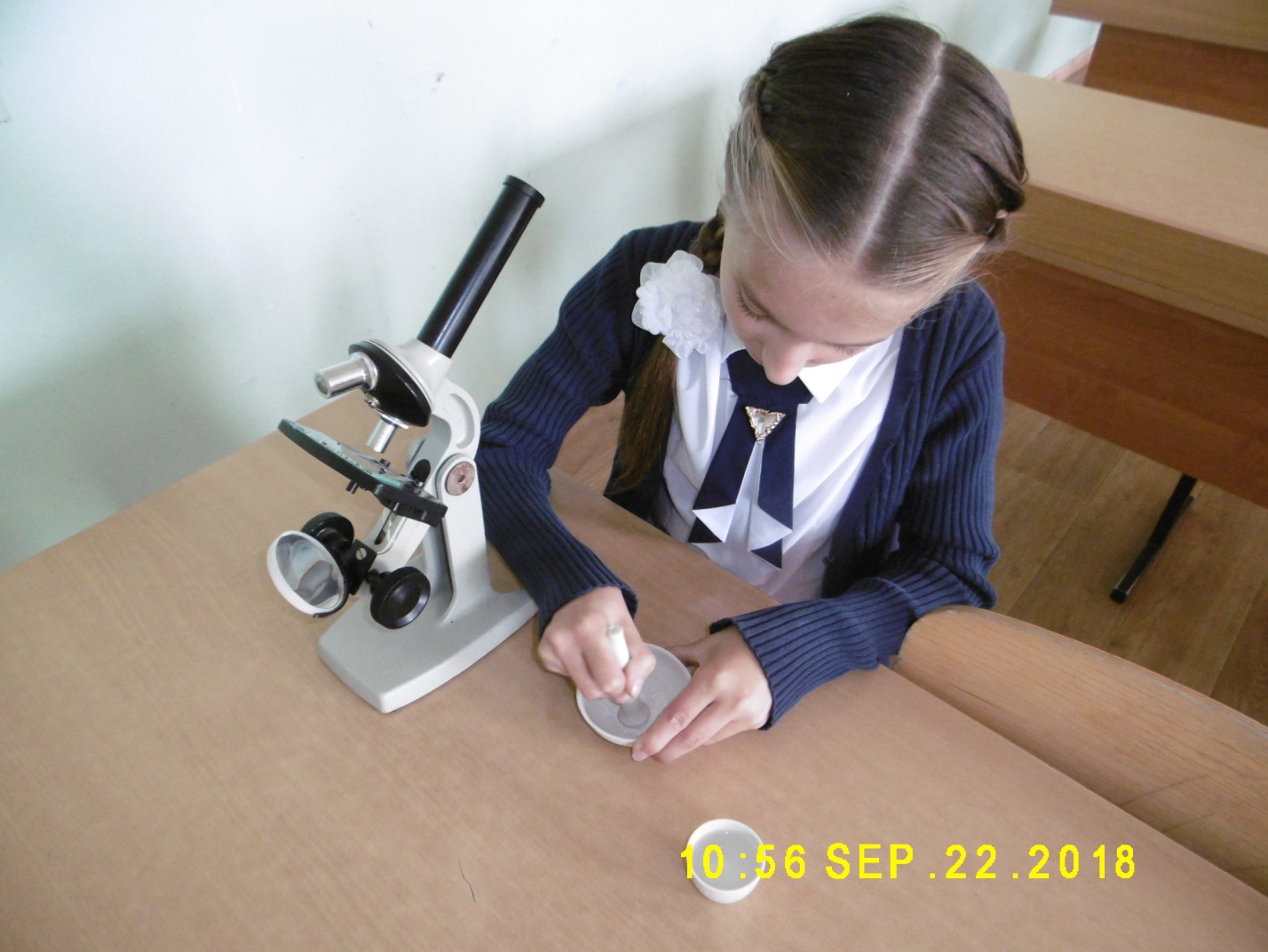 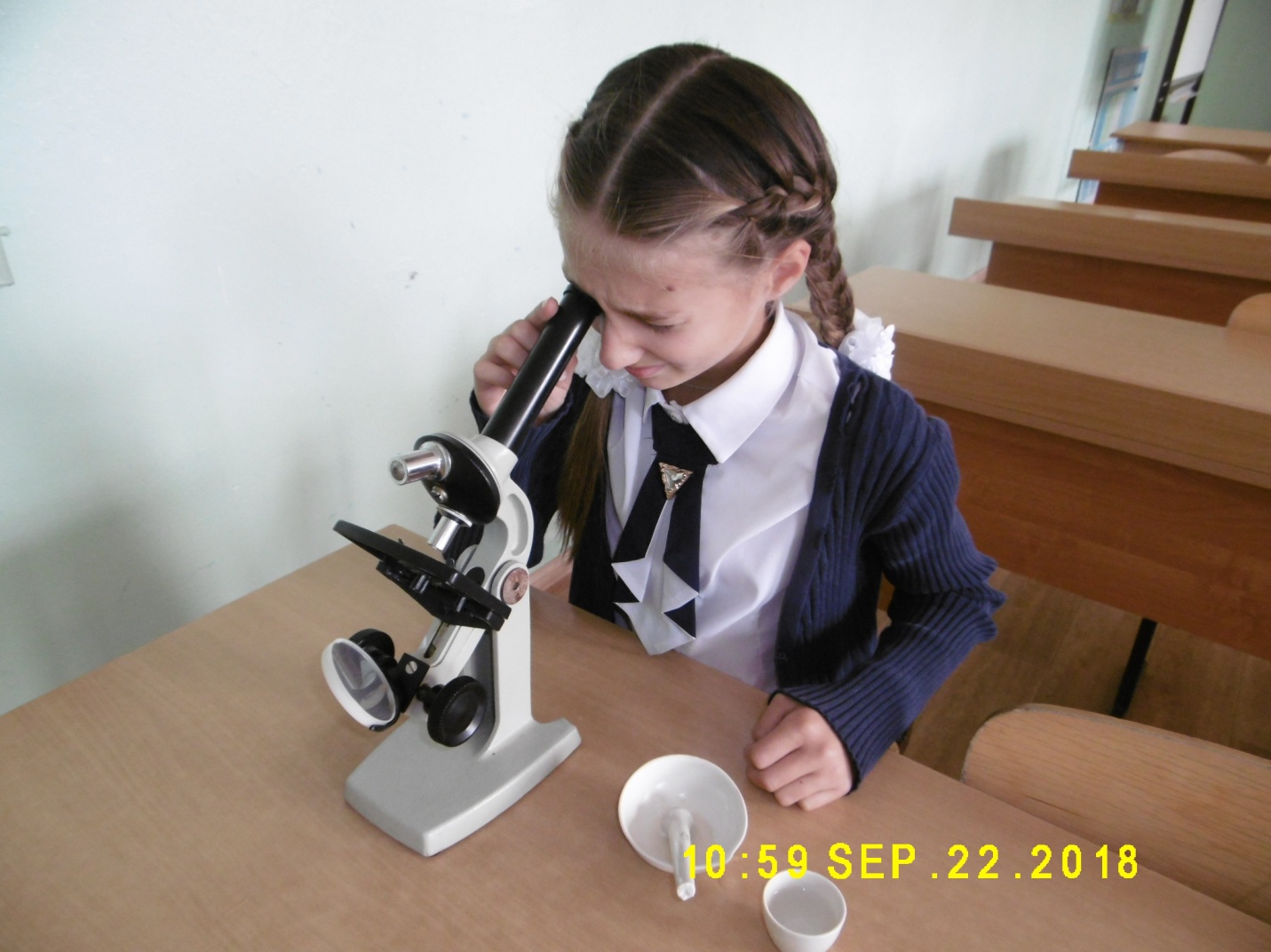 Эксперимент № 1. Рассматривает размельченный мел под микроскопом.Приложение 2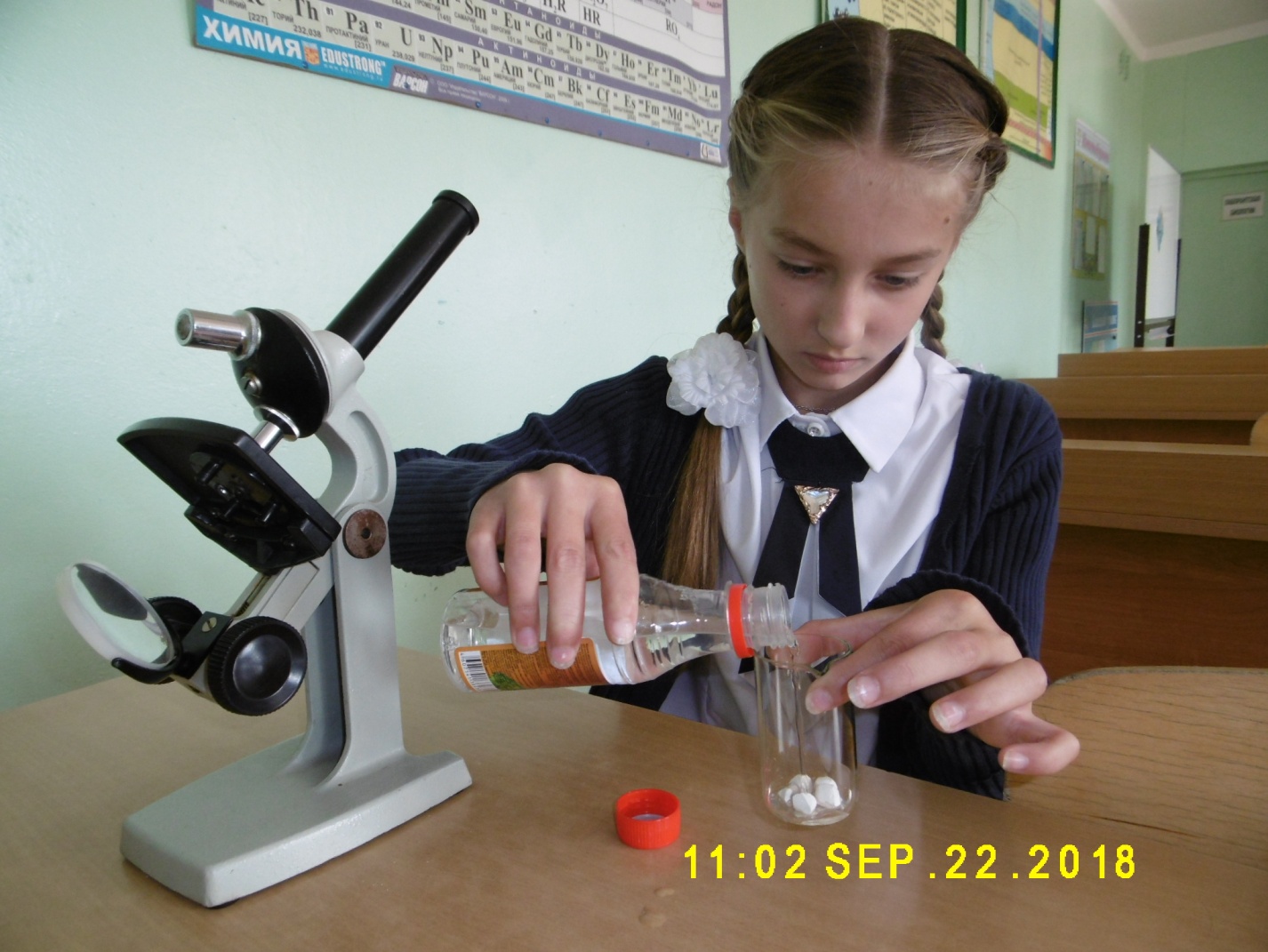 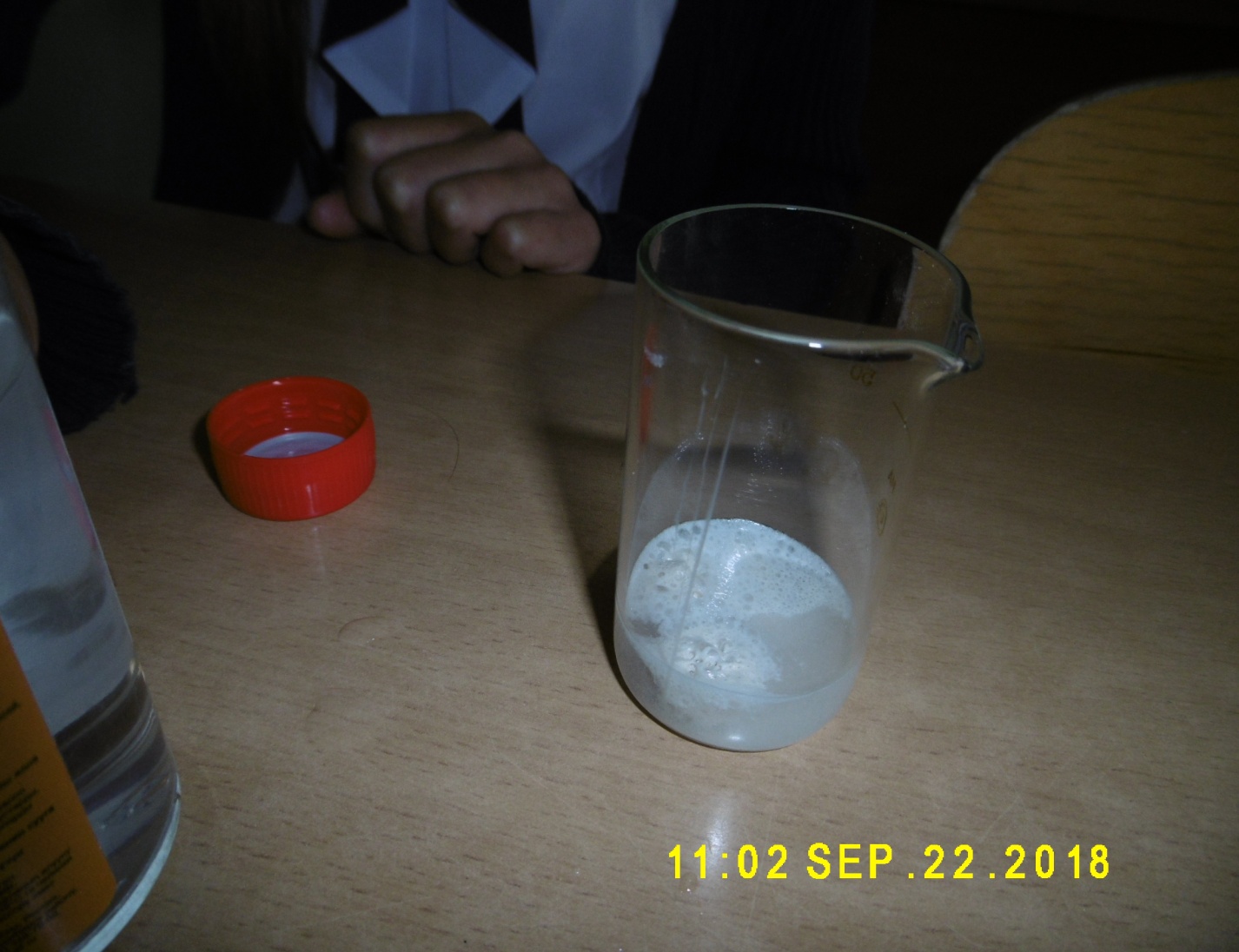 Эксперимент № 2. Взаимодействие уксуса с мелом.Приложение 3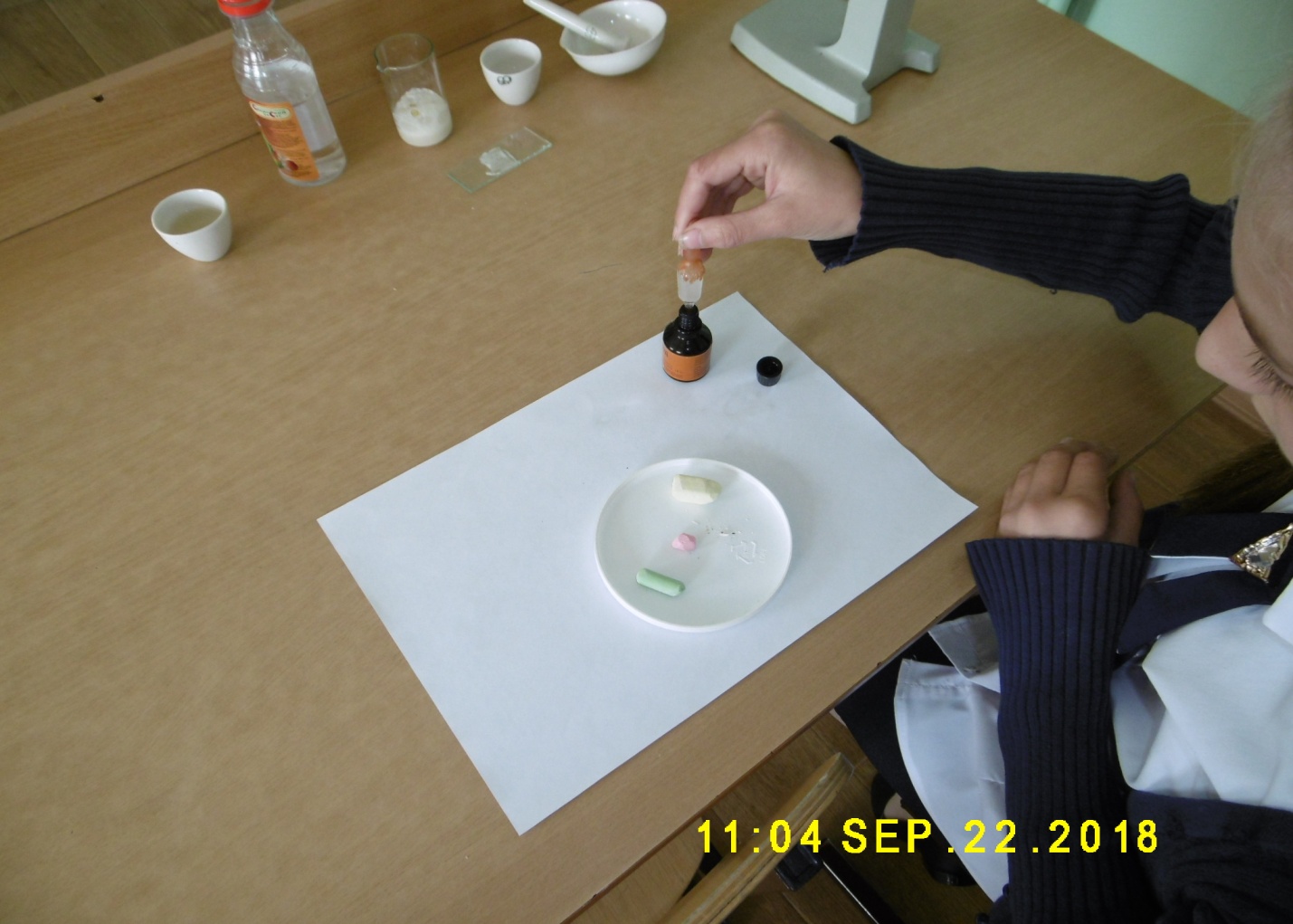 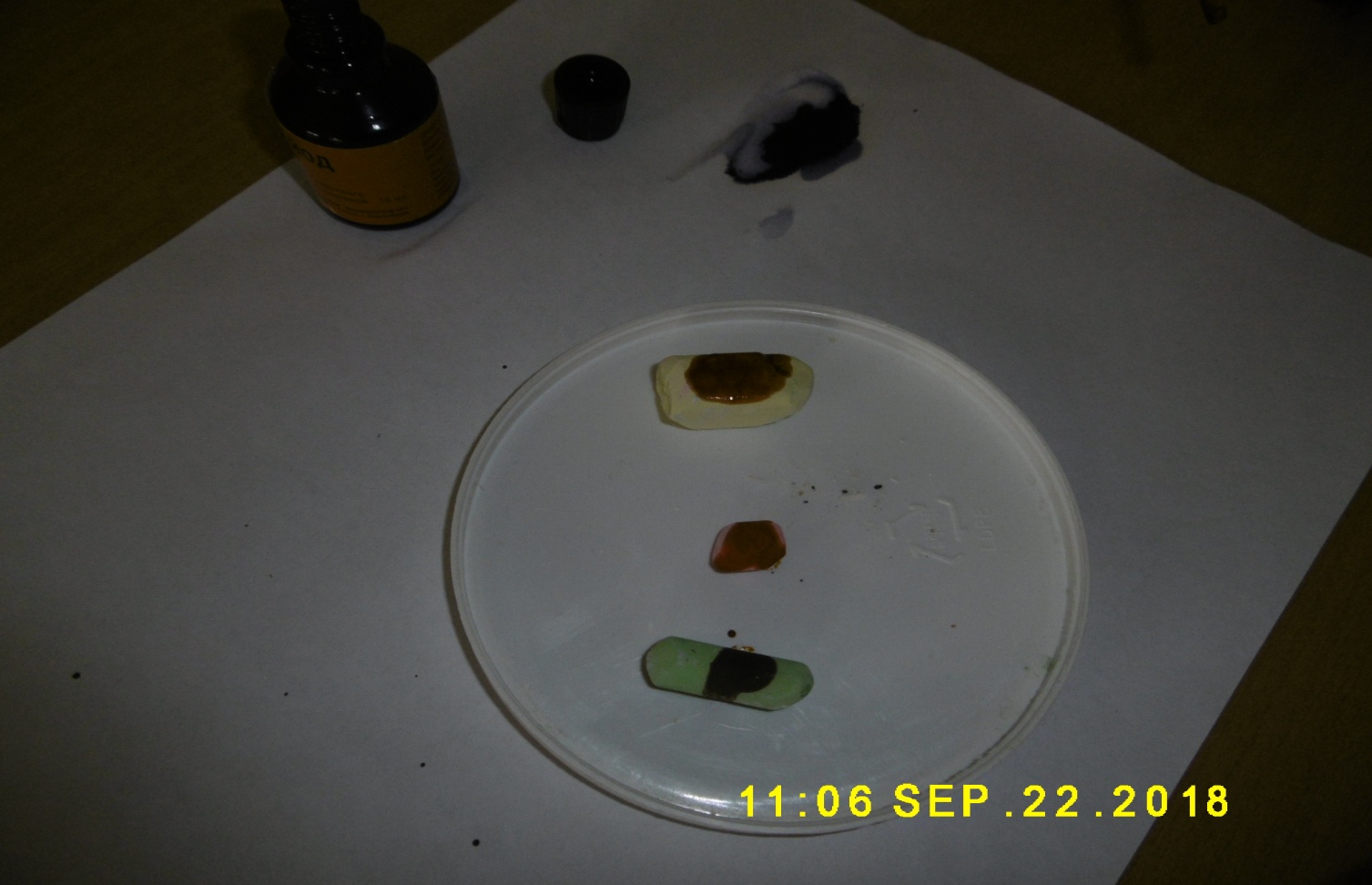 Эксперимент № 3. Взаимодействие мела с йодом.Приложение 4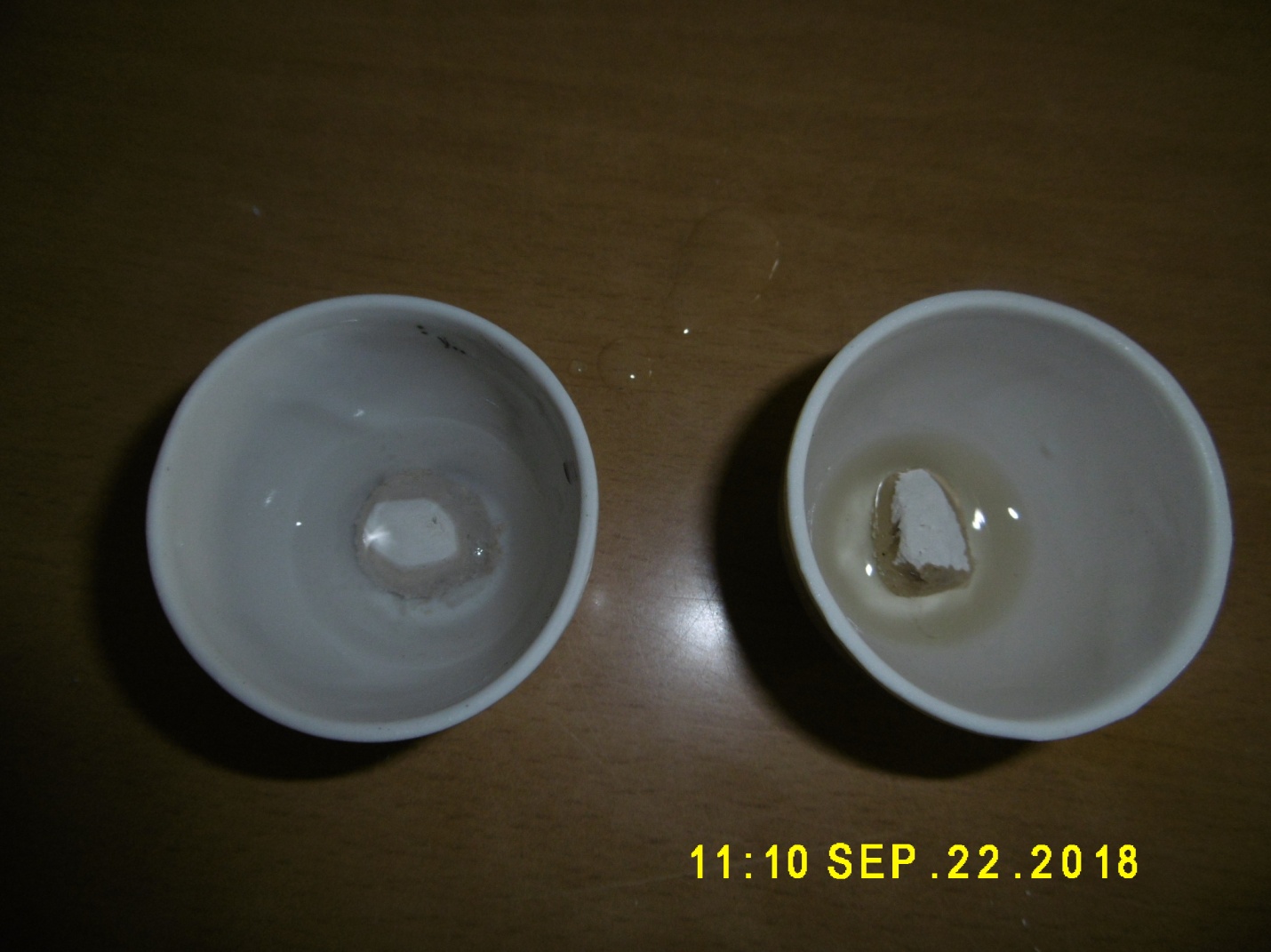 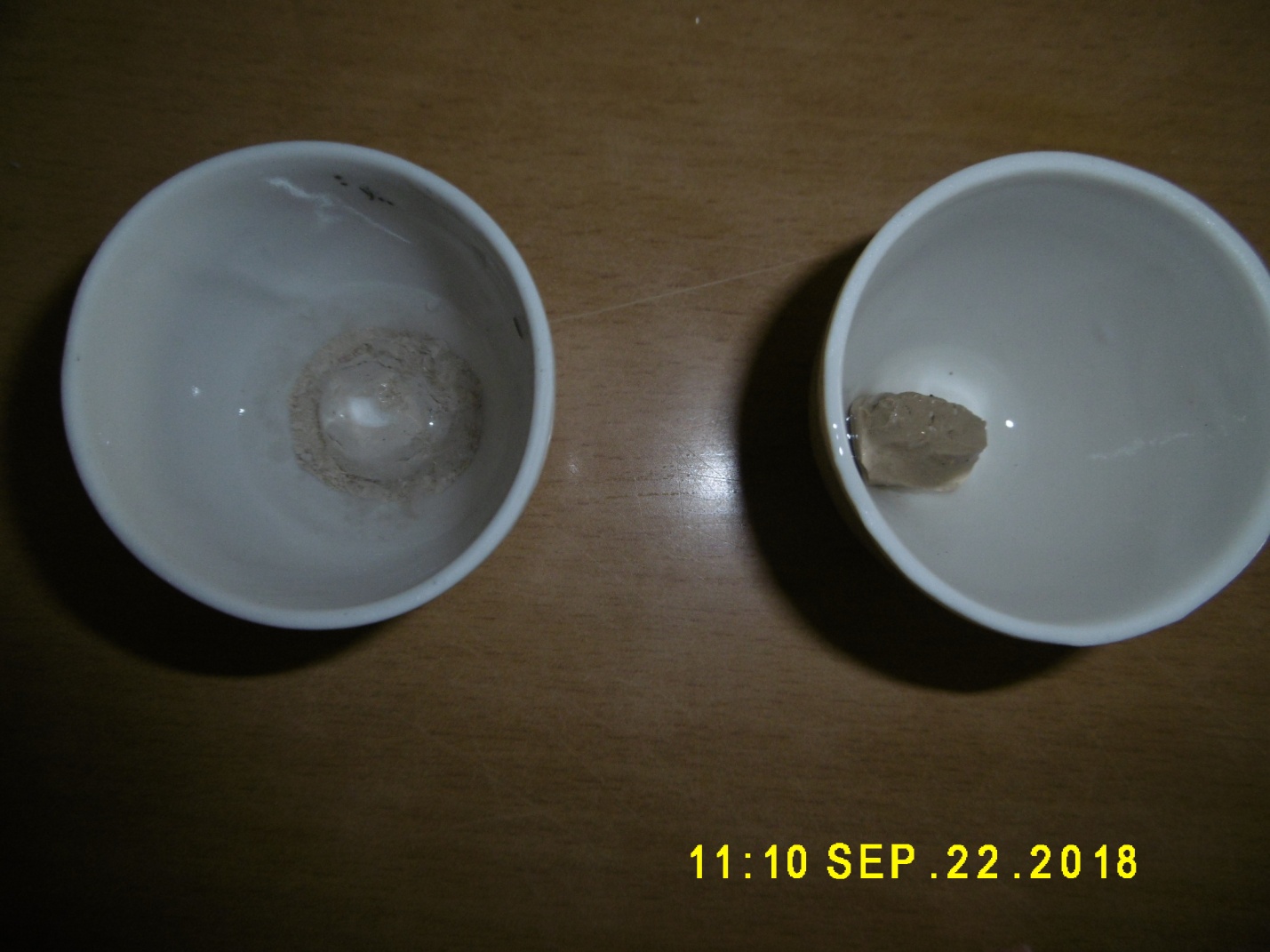 Эксперимент № 4. Взаимодействие мела с водой и растительным маслом.Введение……………………………………………………………...31.Что такое мел?....................................................................................51.1История возникновения мела……………………………………….51.2Состав природного и школьного мела……………………………..51.3Использование мела человеком…………………………………….61.4Влияния школьного мела на здоровье человека…………………..62.О свойствах мела…………………………………………………...72.1Изучение состава и свойств мела…………………………………..72.2Изучение влияния школьного мела на здоровье человека……….92.3Анкетирование учащихся с целью изучения их знаний о школьном меле……………………………………………………….10Заключение………………………………………………………….12Список используемой литературы………………………………….13Приложения№ п/пВопросРезультат1Из чего состоит мел?- Из известняка – 10 человек;- Из кальция – 8 человек;- Не знаю – 9 человек;- Из минералов – 5 человек.2Влияет ли мел на здоровье?- Да -5 педагогов;- Нет - 16 учащихся;- Затрудняюсь ответить: 4 учащихся.